United States Department of AgricultureFarm Production And Conservation (FPAC)Farm Service Agency (FSA)Stop 054020250-0540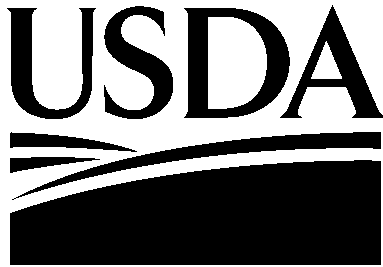 DATE:		April 1, 2021TO:		Cortney Higgins		OMB Desk OfficerTHROUGH:	Ruth Brown		USDA Information Collection Officer FROM:	Brad Karmen 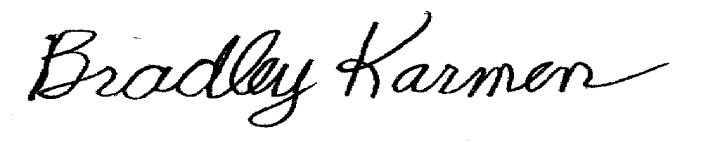 Acting FSA Deputy Administrator Farm ProgramsSUBJECT:	Request for Emergency Approval to Reinstate the Information Collection Package—Coronavirus Food Assistance Program (CFAP 2) – 0560-0297FSA is requesting the emergency to reinstate the information collection request (ICR) of OMB 0569-0297 for the Coronavirus Food Assistance Program (CFAP).  The justification for the reinstatement is that the current Administration is considering the need for changes and the ways in which the provisions of legislation will be implemented, and the current administration just recently determined the need to continue the CFAP ICR.  Also, the CFAP ICR is not within the realm of normal information collection activities.  Without CFAP ICR, the program’s COVID-19 related benefit payments to farmers would be jeopardize.  The 60-day notice to request for public comment on the information collection request will be published on April 2, 2021.FSA needs to continue to collect from eligible producer by completing CFAP 2 application (AD-2117).  Producers are also required to have the following forms on file with FSA: CCC-902 (I or E), Farm Operating Plan for Payment Eligibility; CCC-901,Member Information for Legal Entities, if applicable; CCC-941, Average Adjusted Gross Income (AGI) Certification and Consent to Disclosure of Tax Information; CCC-942, Certification of Income from Farming, Ranching, and Forestry Operations, Optional; and AD-1026, Highly Erodible Land Conservation (HELC) and Wetland Conservation Certification for CFAP Payments.If there are any questions or concerns, please call Deirdre Holder at 202-205-5851 or Mary Ann Ball at 202-720-4283.